Review_ CSA 2021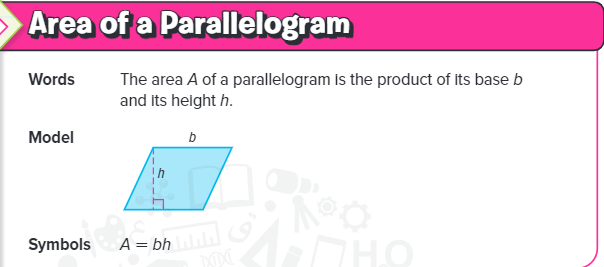 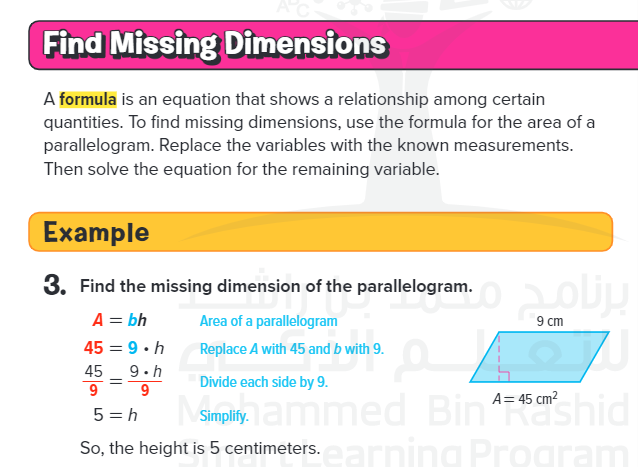 Review questionsFind the area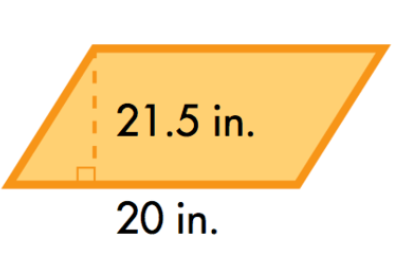 430 in2215 in241.5 in21.5 in2When finding the area of a parallelogram, you should-When finding the area of a parallelogram, you should-Multiply the base and height, then divide by twoFind the sum of the base and heightFind the product of the base and height Find the area of a parallelogram with a base of 1.9 m and a height of 20 m38 m83 m23.8 m238 m2A _______________ is a quadrilateral with two sets of parallel sides.TrapezoidParallelogramKiteTriangleFind the area of a parallelogram with a base of 30 m and a height of 25 m750 m2 375 m2705 m2110 m2What is the area?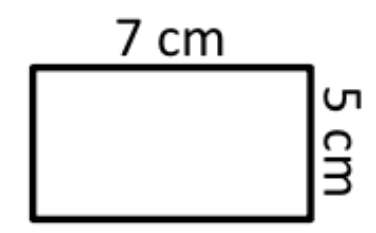 35 cm30 cm35 sq cm12 cmWrite the equation to solve for the Area of a Parallelogram. Then use it to find the missing dimension. 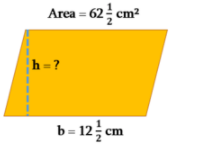 6cm7cm4cm5cmWrite the equation to solve for the Area of a Parallelogram. Then use it to find the missing dimension. 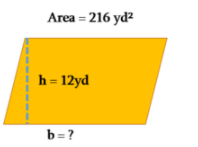 17yd19yd18yd20yd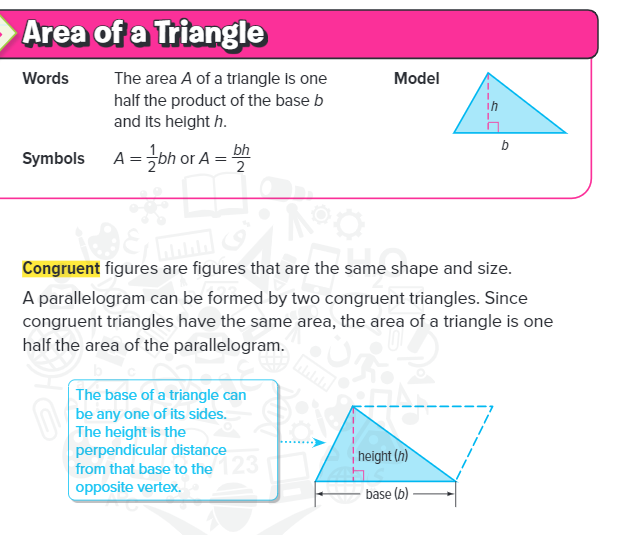 Review questionsFind the area: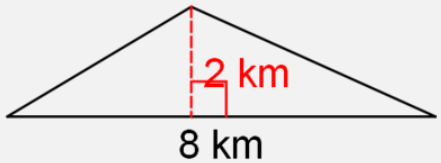 4 km216 km264 km28 km2 Area of triangle?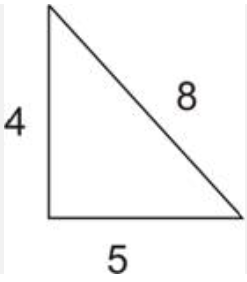 17 units220 units210 units216 units2Find the area of this triangle.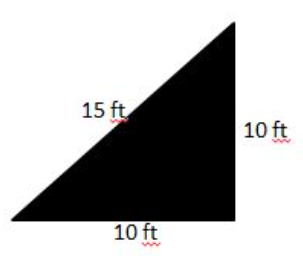 150 ft2100 ft250 ft235 ft2Area?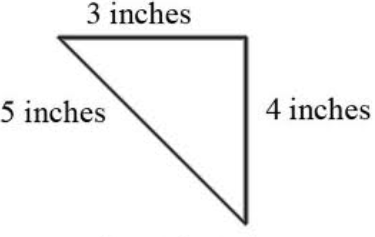 12 in sq12 in24 in sq6 in sqArea or triangle?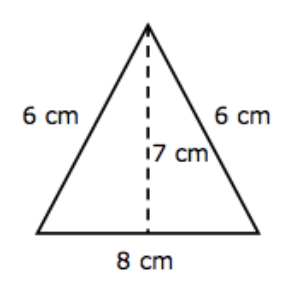 20 cm256 cm228 cm227 cm2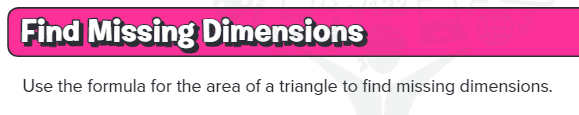 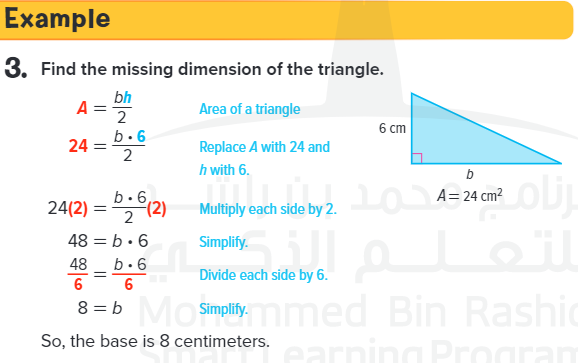  Write the equation to solve for the Area of a Triangle. Then use it to find the missing dimension. 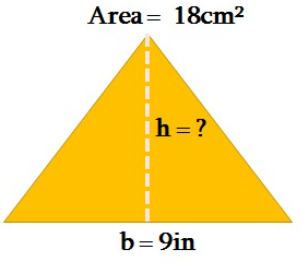 3in.9in.4in.5in.Write the equation to solve for the Area of a Triangle. Then use it to find the missing dimension. 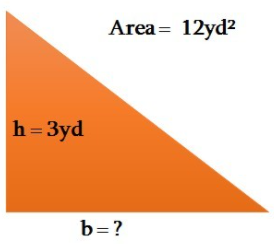 12yd.3yd.9yd8yd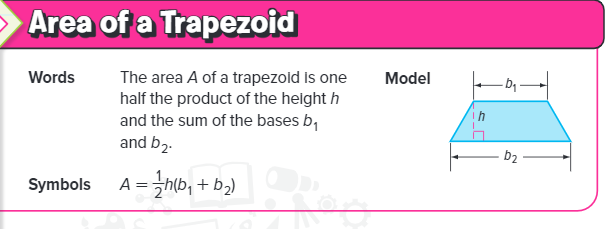 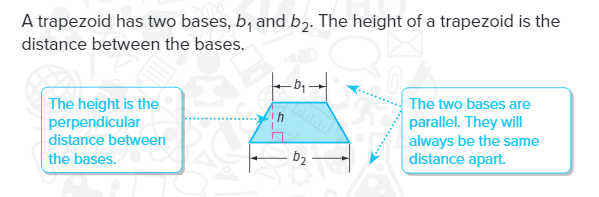 Review Questions  What is the total length of the bases?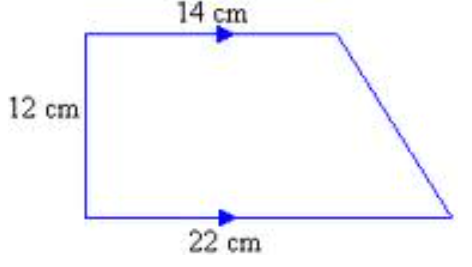 26 cm34 cm36 cm  What is the height of this trapezoid?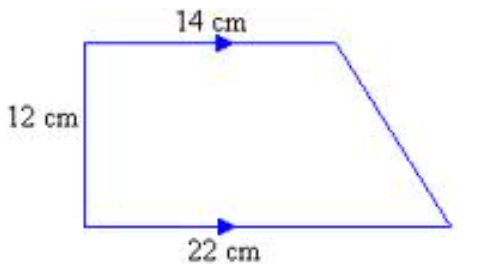 12 cm14 cm22 cmWhat is the area of this trapezoid?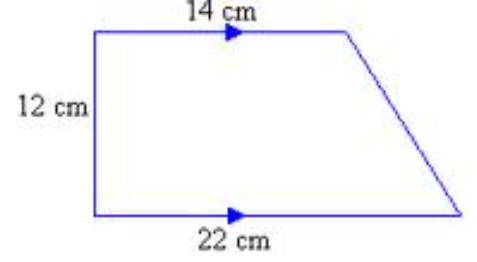 216 cm2204 cm2156 cm2What is the area of this trapezoid?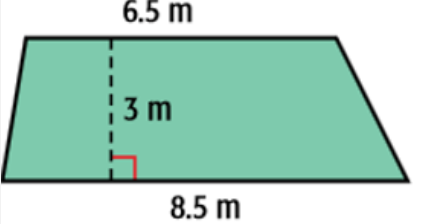 14.25 m217.25 m222.5 m2 What is the area of this trapezoid?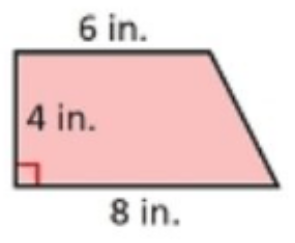 20 in224 in228 in2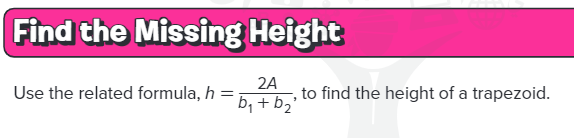 The trapezoid has an area of 108 square meters. Find the height.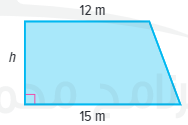 1624812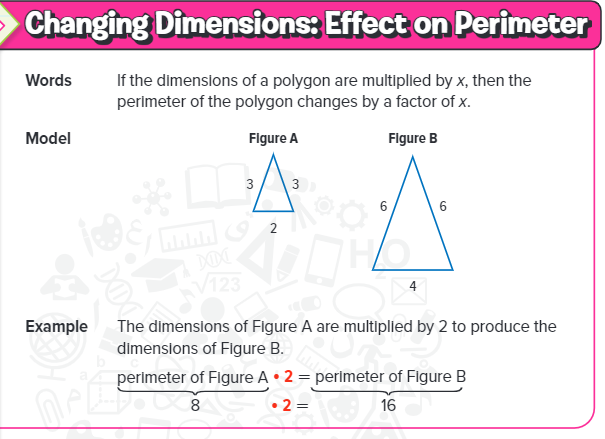 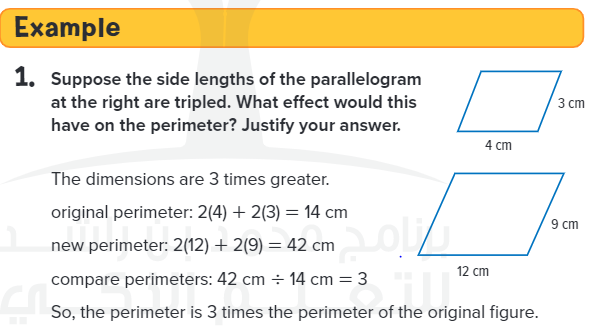 Review QuestionsWhat happens to the perimeter of a square if the sides are halved?DoublesHalvedQuadrupledForthedWhen multiplying by a scale factor the perimeter will multiply by...The same scale factorThe scale factor doubledThe scale factor squared (to the power of 2)A rectangle has a base 4 ft and height of 5 feet. If the figure dilated by a scale factor of 2, what will be true about its perimeter?The perimeter is doubled.The perimeter is quadrupled.The perimeter is two more.The perimeter is four more.A figure is multiplied by the scale factor 1/4. What will be the change in perimeter?The perimeter will be 1/4 the original perimeter.The perimeter will be 1/8 the original perimeter.The perimeter will be 1/16 the original perimeter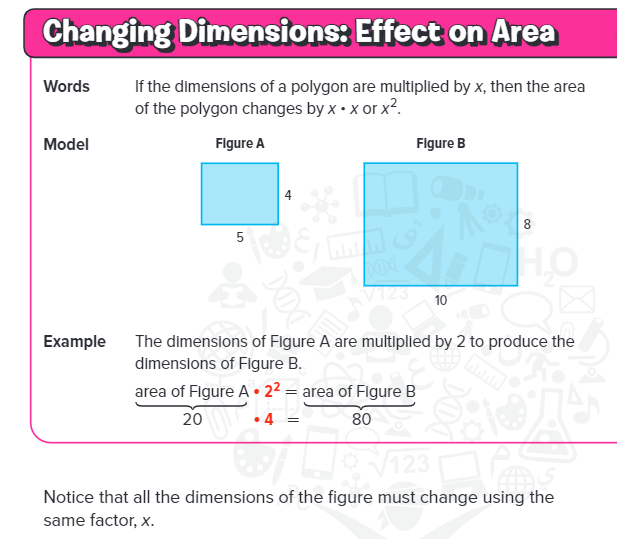 If a rectangle is drawn and another rectangle is drawn so that the sides are twice as big as the first rectangle, what happens to the area?DoublesTriplesQuadruplesnot enough informationIf a rectangle has an area of 48 cm2, what would be the area of a similar rectangle if the dimensions are doubled?96 cm2192 cm2216 cm22304 cm2A stop sign is in the shape of a regular octagon. Sign A shown at the right has an area of 310 square inches. What is the area of sign B?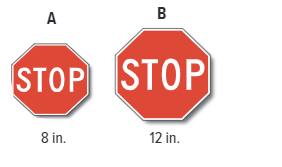 697.540048The side lengths of the triangle at the right are multiplied by 5. What effect would this have on the area? Justify your answer.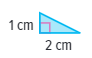 25 times bigger than original5 times bigger than original10 times bigger than original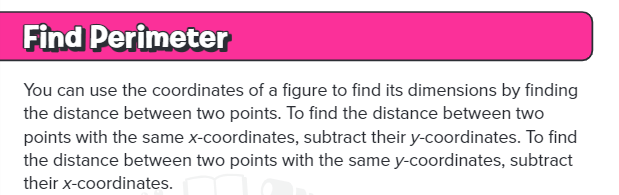 Review QuestionsA rectangle has vertices A (2, 8), B(7, 8), C(7, 5), and D(2, 5). Use the coordinates to find the length of each side. Then find the perimeter of the rectangle.16 units14 units32 units18 unitsRectangle ABCD has vertices A(2, 1), B(2, 5), C(4, 5), and  D(4, 1). Use the coordinates to find the length of each side. Then find the perimeter of the rectangle.12 units14 units18 units20 unitsFind the area of the figure in square units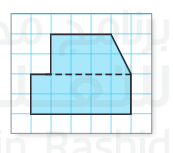 34171921A figure has vertices A(2, 5), B(2, 8), and C(5, 8). Graph the figure and then find the area.4.591836nm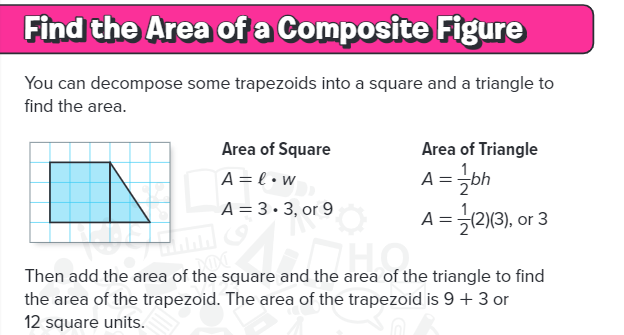 1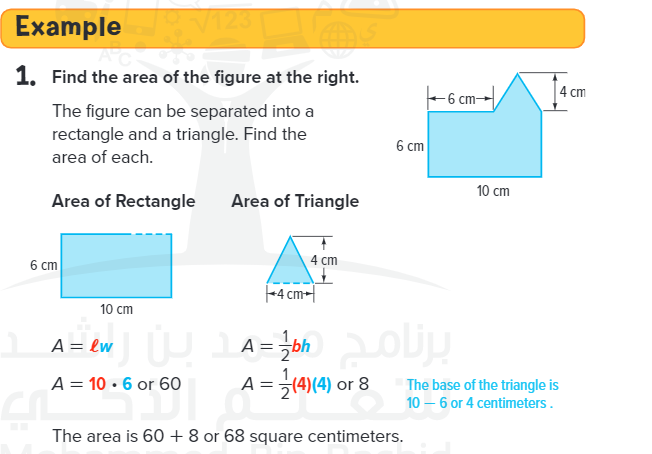 Review QuestionsWhat is the area of the shaded region?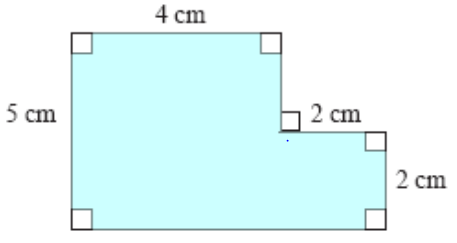 20 sq cm4 sq cm30 sq cm24 sq cmWhat is the area of the composite figure?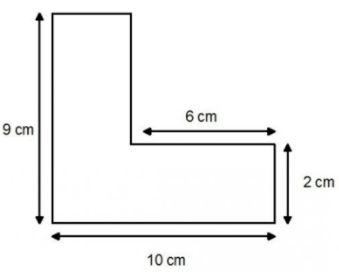 48 cm290 cm278 cm212 cm2 Find the area of the composite figure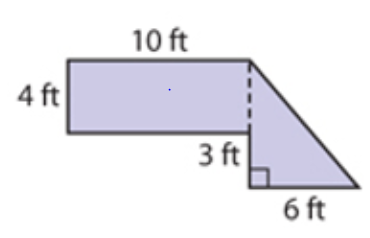 4094961What is the area of the figure?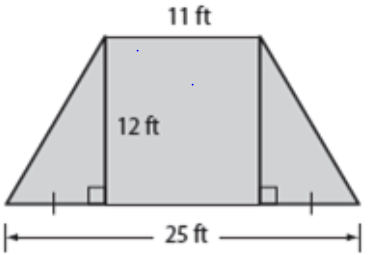 48 ft2216 ft265 ft2128 ft2 Find the area of the figure shown.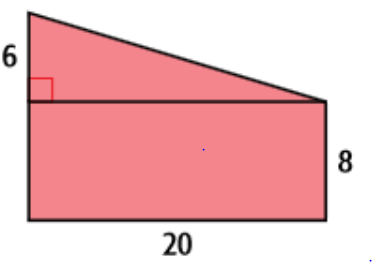 34 units2960 units2220 units2480 units2Find the area of the figure.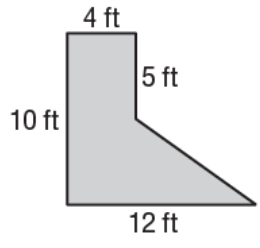 31 ft240 ft260 ft280 ft2 What is the area of the composite shape?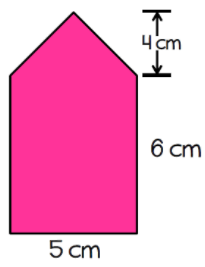 50cm225cm240cm235cm2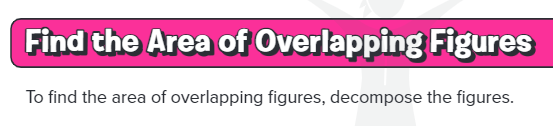 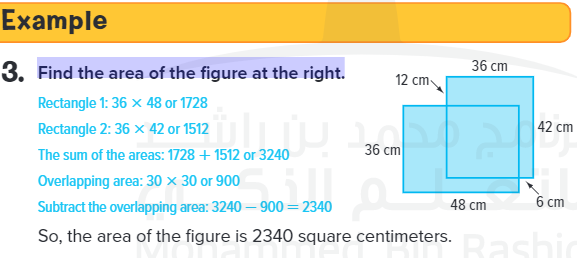 Find the area of the figure: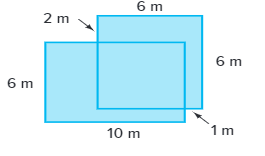 657510090